Государственное бюджетное общеобразовательное учреждение Свердловской области, реализующееадаптированные основные общеобразовательные программы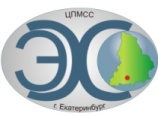 Центр психолого-медико-социального сопровождения «Эхо»ГБОУ СО «ЦПМСС «Эхо»Отчёт по итогам VII Межрегиональной дистанционной олимпиады по информатике19 апреля 2017 года в Центре психолого-медико-социального сопровождения «Эхо» проходила VII Межрегиональная дистанционная олимпиада по информатике для обучающихся с нарушенным слухом.Олимпиада проводилась для обучающихся 8-9 классов.Цели олимпиады:выявление одарённых, эрудированных обучающихся с ограниченными возможностями здоровья, раскрытие их интеллектуального потенциала;предоставление обучающимся возможности адекватной оценки уровня собственных знаний по предмету на фоне результатов сверстников;развитие учебной мотивации путём поощрения значимых личных достижений обучающихся;поддержка усилий образовательных учреждений в сфере профессионального самоопределения обучающихся;развитие взаимодействия между педагогами и обучающимися специальных (коррекционных) общеобразовательных школ I и II видов;выявление, развитие у обучающихся творческих способностей и повышение познавательного интереса учащихся к углублённому изучению информатики.В олимпиаде приняли участие 3 образовательных учреждения, реализующих адаптированные основные общеобразовательные программы:1. Государственное краевое бюджетное общеобразовательное учреждение «Школа-интернат с нарушением слуха и речи», г. Пермь – 11 участников, педагог – Иванова Ирина Михайловна;2. Государственное казённое общеобразовательное учреждение Свердловской области «Нижнетагильская школа-интернат, реализующая адаптированные основные общеобразовательные программы», г. Нижний Тагил – 4 участника, педагог – Попова Ольга Александровна;3. Государственное казённое общеобразовательное учреждение Свердловской области «Екатеринбургская школа-интернат № 11, реализующая адаптированные основные общеобразовательные программы», г. Екатеринбург – 4 участника, педагог – Щукин Николай Валерьевич.Всего в олимпиаде приняли участие 19 обучающихся, из них одна – Ксения Быкова –вне конкурса, поскольку учится в 10 классе и по Положению олимпиады не может соревноваться с обучающимися 8–9 классов.Олимпиада проводилась 19 марта 2017 г. в один сеанс: в 9 часов (время московское). Для олимпиады было разработано 4 варианта. Непосредственно перед началом олимпиады под контролем всех участников олимпиады и педагогов были разыграны эти варианты и выпал вариант № 1.В олимпиаде было представлено 17 заданий различной сложности, за которые начислялись различные баллы: за правильный ответ на задания № 5, 16 и 17 – по 2 балла, за близкий к правильному ответ – по 1 баллу, за правильный ответ на остальные вопросы – по одному баллу.Максимальное количество баллов за правильное выполнение всех заданий – 20.С итогами Олимпиады, списком победителей и призёров, утвержденный оргкомитетом олимпиады, можно ознакомиться в «Сводной таблице результатов» (см. Таблица1).ГКБОУ «Школа-интернат для детей с нарушением слуха и речи» г. Нижнего Тагила по Положению олимпиады была дисквалифицирована по причине прерывания видеосвязи.Во время проведения олимпиады у членов жюри возникли сомнения по результатам участника Михаила Кохновца (г. Пермь). После просмотра видеозаписи единогласным решением жюри он был дисквалифицирован.Победители и призёры, занявшие I–III места получат грамоты, остальные участники олимпиады получат сертификаты.Педагоги-руководители получат благодарственные письма за подготовку обучающихся к олимпиаде. ГБОУ СО ЦПМСС «Эхо» выражает благодарность всем участникам олимпиады, а также отдельная благодарность педагогам, подготовившим обучающихся к олимпиаде.Желаем творческих успехов и надеемся на дальнейшее сотрудничество!Отчёт подготовил Могильчак Вадим Владленович, учитель информатики ГБОУ СО ЦПМСС «Эхо».Таблица1.Место проведения олимпиадыГБОУ СО «ЦПМСС «Эхо», г. ЕкатеринбургОрганизаторы  в  ЦентреМусина Ксения Александровна, заместитель директора по учебно-воспитательной работе ГБОУ СО «ЦПМСС «Эхо»     Могильчак Вадим Владленович, учитель информатики ГБОУ СО «ЦПМСС «Эхо»Романов Дмитрий Викторович, технический специалист ГБОУ СО «ЦПМСС «Эхо»Члены жюри     Носаченко Ольга Юрьевна, педагог дополнительного образования Государственное бюджетное учреждение Свердловской области «Центр психолого-педагогической, медицинской и социальной «Ресурс», независимый член жюри     Мусина Ксения Александровна, заместитель директора по учебно-воспитательной работе ГБОУ СО «ЦПМСС «Эхо»     Уфимцев Сергей Григорьевич, учитель математики ГБОУ СО «ЦПМСС «Эхо»    Могильчак Вадим Владленович, учитель информатики ГБОУ СО «ЦПМСС «Эхо»Тема олимпиады Комбинированная: файловая система, объём информации, базы данных, программирование, язык HTML, форматы файлов, текстовый редактор, моделиДата проведения олимпиады 19 апреля 2017 г.№УчастникУчастникУчастникУчастникУчастникБаллыБаллыРезультатРезультатРезультатРезультат№Регион, городОбразовательное учреждениеФИО педагогаФИ участниковIIIIIIIСвердловская область, Нижний ТагилГКБОУ «Школа-интернат для детей с нарушением слуха и речи»Лазукова Ольга ЛеонидовнаЗайцева Ника----Свердловская область, Нижний ТагилГКБОУ «Школа-интернат для детей с нарушением слуха и речи»Лазукова Ольга ЛеонидовнаМехоношин Сергей----Свердловская область, Нижний ТагилГКБОУ «Школа-интернат для детей с нарушением слуха и речи»Лазукова Ольга ЛеонидовнаНекрасова Евгения----Свердловская область, Нижний ТагилГКБОУ «Школа-интернат для детей с нарушением слуха и речи»Лазукова Ольга ЛеонидовнаСтряпунина Ольга----Свердловская область, Нижний ТагилГКБОУ «Школа-интернат для детей с нарушением слуха и речи»Лазукова Ольга ЛеонидовнаШакиров Роман----Свердловская область, ЕкатеринбургГКОУ СО«Екатеринбургская школа-интернат № 11»Щукин Николай ВалерьевичКолташев Максим66Свердловская область, ЕкатеринбургГКОУ СО«Екатеринбургская школа-интернат № 11»Щукин Николай ВалерьевичСажаева Кристина88Свердловская область, ЕкатеринбургГКОУ СО«Екатеринбургская школа-интернат № 11»Щукин Николай ВалерьевичГорн Иван77Свердловская область, ЕкатеринбургГКОУ СО«Екатеринбургская школа-интернат № 11»Щукин Николай ВалерьевичКузнецов Дима88Пермская область, ПермьГКБОУ «Школа-интернат для детей с нарушением слуха и речи»Иванова Ирина МихайловнаФирсин Данил66Пермская область, ПермьГКБОУ «Школа-интернат для детей с нарушением слуха и речи»Иванова Ирина МихайловнаСедегова Кристина88Пермская область, ПермьГКБОУ «Школа-интернат для детей с нарушением слуха и речи»Иванова Ирина МихайловнаМягких Екатерина77Пермская область, ПермьГКБОУ «Школа-интернат для детей с нарушением слуха и речи»Иванова Ирина МихайловнаКасаткин Владимир1010IIПермская область, ПермьГКБОУ «Школа-интернат для детей с нарушением слуха и речи»Иванова Ирина МихайловнаКохновец Михаил1111----Пермская область, ПермьГКБОУ «Школа-интернат для детей с нарушением слуха и речи»Иванова Ирина МихайловнаГербер Виктор88Пермская область, ПермьГКБОУ «Школа-интернат для детей с нарушением слуха и речи»Иванова Ирина МихайловнаТемерев Никита1111IIПермская область, ПермьГКБОУ «Школа-интернат для детей с нарушением слуха и речи»Иванова Ирина МихайловнаЩербакова Юлия99IIIПермская область, ПермьГКБОУ «Школа-интернат для детей с нарушением слуха и речи»Иванова Ирина МихайловнаГлумов Святослав1010IIПермская область, ПермьГКБОУ «Школа-интернат для детей с нарушением слуха и речи»Иванова Ирина МихайловнаКочева Кристина77Пермская область, ПермьГКБОУ «Школа-интернат для детей с нарушением слуха и речи»Иванова Ирина МихайловнаБыкова Ксения1212----Регионы: 2Регионы: 2ОУ:  3Всего  участников: 20Всего  участников: 201121